WCJC Student Syllabus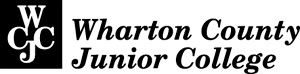 June 2017 RevisionCourse InformationPrerequisites:General Education Core Objectives:Critical Thinking Skills (CT) - creative thinking, innovation, inquiry, and analysis, evaluation and synthesis of informationCommunication Skills (COM) - effective development, interpretation and expression of ideas through written, oral and visual communicationSocial Responsibility (SR) - intercultural competence, knowledge of civic responsibility, and the ability to engage effectively in regional, national, and global communitiesPersonal Responsibility (PR) - ability to connect choices, actions and consequences to ethical decision-makingStudent Learner Outcomes: Upon successful completion of this course, students will:Create an argument through the use of historical evidence.Analyze and interpret primary and secondary sources.Analyze the effects of historical, social, political, economic, cultural, and global forces on this period of United States history. Required Course Materials: This textbook is required for all written assignments: David M. Kennedy, Lizabeth Cohen, and Mel Piehl, The Brief American Pageant: A History of the Republic, 9th edition. It is the one-volume edition containing 41 chapters and is used for both History 1301 and History 1302. The ISBN is 9781337124645; however, that ISBN is a “bundle” and includes both the textbook and an online program called Mindtap. In this course, we will not use Mindtap.You must use your textbook and other resources provided in the course (including primaries for your 2nd writing assignment) as your only source for your written assignments. For all written assignments, you must cite a specific page from the textbook or a primary for your facts. (See Evidence Requirements at the bottom of Lesson Units and on the Course Menu.)You must use your textbook and required primaries and other resources provided in the course as your only source of facts for your written assignments. For all out-of-class written assignments, you must cite a specific page from the textbook or primary for your facts.Six Drop Rule: Under section 51.907 of the Texas Education Code, “an institution of higher education may not permit a student to drop more than six courses, including any course a transfer student has dropped at another institution of higher education.” This statute was enacted by the State of Texas in spring 2007 and applies to students who enroll in a public institution of higher education as a first-time freshman in fall 2007 or later. There are many exceptions to this rule. Please refer to the current WCJC catalog for information.Dropping a Course with a Grade of “W:In the History Department, instructors may not drop students. Students must drop their course. WCJC sets the last date for a student to drop a course. That date is on the first page of this syllabus and also on the Course Schedule at the end.Method of Instruction: History is not only a required course, but also helps you succeed in your future. Understanding history:Provides useful information that can help you in all of the roles you will have in your life—family member, student, worker who may have to retrain many times in a rapidly changing world, and decision maker about your own life and about your own vote.Develops useful skills in reading, analysis, decision-making, and practical writing that are necessary for all of those roles. Organization of the CourseUnited States History II covers from 1877 to the 21st Century. The course is split into three Units, or major time periods, that reveal shifts in our history. The three time periods are:Unit 1: Creating a New America from 1860 to 1913  Unit 2: Moving to the World Stage –  America from 1890 to 1945 Unit 3: Transformations – America from 1945 to the PresentBlackboard and Its Use in This Class:In this course, you need to use Blackboard for five things:Using resources including links, maps, and primary sources (sources created during the period we are examining).Taking the 4 required Evidence Quizzes Taking required Learning Quizzes. Submitting written assignments to Turnitin within Blackboard. Caution: You must be in Blackboard to submit.Using Blackboard’s My Grades to see your grades throughout the course and, if needed, your instructor’s Comment to you about that grade as guidance on what you need to do.If you have limited Internet or computer access, see me for ways to work with less time online.Course RequirementsGetting Stared Activities:The Getting Started activities are provided in the top of Lesson Units. If you come in after the due date, you must still do at least your Course Plan, but I will record—temporarily—a 1.11 for the grade. At the end of the term, you email me that you have not been late with other assignments and I will gladly change the grade to match what I have entered in the Comment for that grade.Assignments That Help You Learn Efficiently and Prepare for Exams and for Writing Assignments:How Quizzes Work in This Course for Both Self-Testing and to Earn Full PointsQuizzes, whether about concepts or evidence, always consist of:A self-test so you can find out what you know and do not know—with no points lost for find that out!Once you submit the self-test, Blackboard automatically displays additional content (if needed) and a full-test that you may repeat. The highest score counts.If you take the Self-Test by the recommended date in the Course Schedule, you earn 1 extra credit point. (You must also attempt the Full-Test, which is located in the same folder. Tip: Why not repeat until you have the highest score?)Evidence Quizzes as a Key to Understanding Historical Writing and Basics That You Must Apply When You WriteThese quizzes occur in Unit 1 and Unit 2. The content of the Evidence Quizzes comes primarily from a tutorial on the 5 Good Habits for Evidence, with some additional content provided with it. The grading of writing assignments is on how you apply these basics of evidence. (See Evidence Requirements, available on the Course Menu and in Lesson Units.)Learning Quizzes, Concepts, and the Goal of Exam QuestionsLearning Quizzes let students focus on concepts, such as the meaning of words, the location and traits of places, and parts of essential documents. Understanding concepts helps you understand accurately the facts you encounter. Questions from these quizzes are also 8 (over 30%) of the 25 questions on each Unit exam. In this class, questions do not require that you show you know everything, but that you show that you know something. The questions focus on your recognizing significant traits of such things as regions, time periods and their dominant beliefs or events, and historical figures. The Course Plans that you submit during Getting Started provide a link with examples of this type of question. Use that link.3 Unit Objective ExamsThe questions in the Unit Objective Exam are pulled from Learning Quizzes (8 of the 25 questions), the instructor’s Lesson links, with these requirements reinforced in the study guide. There are 25 questions in sets (so questions vary from person to person). Departmental Final Exam—F for the Course If Not TakenThere is a review for the Final Exam provided in the course in a Learning Module at the bottom of Learning Units. The Final Exam has 50 questions, at 2 points each. The questions in the Departmental Final Exam were written directly or chosen by the History Department.Caution: Departmental policy is an F for the course if you do not take the Final. In other words, if you have an A average for all of the prior work in the course and if you do not take the Final Exam, I am required to enter an F for your final Letter grade for the course. Written Assignments:How Writing Assignments Work in This Course Writing assignments are freshman level, brief, and use only the textbook and resources in the course. You focus on a specific historical question as though you were teaching another student. You follow rules for citation provided in the course. Every part of the writing and all feedback, including your peer review of others’ work, is to be based on the 5 Good Habits for Evidence. It is not about style or opinion. It requires you practice skills essential to get and keep a good job. Points are entered only after you respond to feedback—whether that feedback was from your instructor or a student who peer reviewed your paper.Your writing assignments are located in Required Writing, available on the Course Menu and in Lesson Units. Instructions and any materials you need and the Turnitin Assignment that you use are there. A 3-Part Writing Assignment – Paper, 2 Peer Reviews of Other Students’ Papers, and Your Responses to FeedbackFor your paper, you follow the instructions and answer one of the questions provided. You use primaries. You write a brief paper and a reflection. Since a word count can be hard to think about, the paper—if printed—is to be under 1 page double-spaced; the reflection, under ½ page. For both, you provide citation as specified.For your peer review, you follow the instructions on how to give specific feedback on the form and to mark the student’s page. You focus your feedback on whether the other student followed the 5 Good Habits for Evidence. For this, you are specific. If you refer to something in the textbook, you provide citation.Writing Assignments and Requirements about Using in Turnitin in BlackboardWith Turnitin assignments in this class, you:Submit your file to Turnitin in Blackboard. (We do not use Turnitin at a separate website.)May resubmit your file many times until the Due Date. For example, you may submit to Turnitin for feedback on grammar and plagiarism, then correct the file, and resubmit it. Submit early so you can ask questions on such things as what Turnitin has identified in its originality report.With these Turnitin assignments, you must do these 2 things for your work to be graded.Submit your file before 11:59 PM on the Due Date (always a Sunday). Cautions: Do not wait until the last minute. Be sure you see and print/scan the digital receipt before you exit. You do not turn in the digital receipt, but save it in case there is a problem. If it seems to be taking an unusually long time to submit your file, it is usually safest to exit and resubmit. Bring a print of the paper to your instructor before the seating chart is complete on your next class day after the Due Date. Caution: Do not wait until the last minute. DisCourse EvaluationGrading Scale:This is a 1000-point course, with points added as you earn them. You can see your current total in Blackboard.  At the end of each Unit, I post an Announcement in Blackboard to help you determine your current letter grade. If the grade is lower than you want, please ask for help. The Final Letter Grade is determined by this scale:Grading Formula:The 1000-point course consists of these points, with the first 2 being general assignments, the middle 4 being objective assignments, and the last 2 being written assignments:30 – Getting Started activities (How you start frequently determines your success at the end)90 – Participation and Self-Management to Help Both Objective and Written Work40 – 4 Evidence Quizzes @ 10 points each200 – Lesson Quizzes300 – 3 Unit Objective Exams @ 100 points each100 – Comprehensive Final Exam– Departmental policy is an F for the course if you do not take it.60—4 in class short essays @ 20 points each, with the lowest being dropped.240 – 3-Part Writing with the paper @ 100 points, 2 Peer Reviews of Other Students’ Papers @ 50 points each, and Your Response to Their Feedback @ 40 pointsYour Course Plan and Extra Credit for How You Work and Opportunities to Improve a Weak GradeThis course does not offer extra credit at the end of the class to help a few people make a higher grade. It does offer extra credit to all students for doing things that will make them better students.  Because these offers require that you do things at a specific time or way, what you do is covered in the Course Plan that you do in Getting Started. Caution about the History Department’s Course Objectives and the Requirement for 25% WritingThe History Department has student learner outcomes that require writing based on evidence and that require that you use primaries as well as secondaries. The Course Plan you submit during Getting Started provides a link to explain those objectives and the meaning of the terms primary and secondary. Use that link.The written work must be over 25 percent of your final grade, a requirement for all history instructors. That minimum means formal writing assignments are essential to pass. The Course Plans that you submit during Getting Started provide a link to show you math examples so you can see how that 25% writing requirements makes success in writing essential. Use that link. The Course Plan you submit during Getting Started provides a link to explain those objectives and the meaning of the terms primary and secondary. Use that link.How This Course Tries to Help Different Types of Students Succeed with HistoryFor many students, a United States history course is the first time they have had to write about something that is real—not just opinion—and therefore requires verifiable evidence from a reliable source. Some students never had United States history before. Some students are very uncomfortable and inexperienced with writing. Also, history is cognitively like biology: both disciplines are real and both are also detailed, complex, and interconnected. That means you have plenty of ways to be wrong about those realities. Many students seem to have problems with both of these disciplines.To try to help students with the issues above, this course does three things. First, it provides information and quizzes on these basic rules of evidence so you can find out what you do not know about evidence before you write. Second, it uses one rubric for all writing assignments and your feedback on that rubric tells you which of the 5 Good Habits for Evidence—which way of working—you may need to change. Third, with permission of the History Department to do this experiment to try to help students, it divides written grades in two parts: One part of the grade for the content of the written assignment itselfOne part for following the 5 Good Habits for Evidence that are introduced in Getting Started
The Course Plans that you submit during Getting Started provide a link to show you how dividing written grades in those two parts can help your grade—and your skills. Use that link.How This Course Tries to Help Different Types of Students Succeed with Self-Management Factual accuracy is a key to success with assignments based on evidence, not opinion. Being able to focus on factual accuracy in class requires self-management by the class. To encourage self-management, the seating chart is a way to record distracted or distracting behavior and—the ideal—focused behavior. If you read carefully before class, your focused participation can help the class dialog as part of the lecture. Good participation is useful to others and means such behaviors as:No guessing and no use of information other than from the textbook or sources within the courseNo answers that are off topicAsking questions that are on topic (You can always ask general questions at the beginning of class.)No hogging or bullying (examples available)No use of electronics, including no attempts to hide them while using them
Each Unit has a Self-Management grade @ 30 points for a total of 90 points (9%) of your final grade. A mark on the seating chart in orange means no points for the Unit; no marks at all, 23.9; and one or more marks in blue, the grades shown below.Course PoliciesClass Behavior Policy:Disruptive behavior that is a consistent problem will result in the student’s dismissal from this course. The term “classroom disruption” means behavior a reasonable person would view as substantially or repeatedly interfering with the conduct, instruction, and education of a class. Examples include resorting to physical threats or personal insults, coming to class under the influence of alcohol or a controlled substance other than prescriptions, or abusing students or instructors with offensive remarks. They also include repeatedly leaving and entering the classroom without authorization, making loud or distracting noises, persisting in speaking without being recognized. (See WCJC’s Student Handbook.)Attendance Policy:WCJC’s Student Handbook explains responsibilities for attendance and when a student should withdraw from the course. I will consider active attendance throughout the course favorably when computing final grades that are borderline. (Details provided in class.) Active attendance means 3 things: 1) using the upcoming Lesson’s Learning Quizzes before class, 2) using that preparation to participate positively in problem solving in class, 3) taking notes, and 4) removing all distractions. Using a cell phone, smartwatch, computer, or other device during class makes active attendance improbable. Put up all of these devices before class starts. Your self-management in class during each of the 3 Units is measured for a grade. (Covered above.) If you cannot resist using your cell phone—for example—during class, then you will not only lose the points for the Unit, but also before the beginning of the next class you will need to place the device in a safe location provided by the instructor and then pick up your device at the end of class.Exceptions: If you have a family emergency or equivalent event that requires your being able to respond to cell phone messages during a class, then see me before class. If counseling has confirmed that you need to use a computer during class and if you use it only for work going on in this class, then provide their form to me and talk with me privately.Attendance Policy and the Seating Chart and the Beginning of Class: Attendance will be taken once daily at the beginning of the class. If you come into class after it has begun (after the seating chart is complete), you are not marked as attending for the day. Students who frequently come to class after the class has begun tend to make very low grades for the course. For example, they miss announcements about topics for the day and they do not hear other students’ questions about upcoming assignments. With out-of-class assignments, work is due at the beginning of class. For example, if you arrive after the seating chart is complete, you cannot hand in your paper copy of a Turnitin Assignment. If you cannot come to class, have the printed copy timestamped at the reception area before the class starts.On the date in the Course Schedule (at the end of this syllabus), you choose your preferred seat; however, students who chat after class starts will be moved to another seat on the next class day. Academic Honesty Policy:WCJC’s Student Handbook explains student responsibilities and provides examples of misconduct. It states “plagiarism and cheating refer to the use of unauthorized books, notes, or otherwise securing help during a test; copying tests [or] assignments….” The Handbook provides details on college-level policies. In this course, copying any part of an assignment from the Internet or another source is a zero (0) on the assignment. Due Dates, the Course Schedule (at the end of this syllabus), and Your Responsibilities: It is your responsibility:To talk to me if you do not know what to do or need help. The earlier we talk, the better your chances of success. To use the Course Schedule to determine: What Lessons we are covering in the coming week and therefore what Learning Quizzes you should startWhat is DUE—including preparation and what you print and bring to class before the seating chart is completed.To understand the Late Work Policy (below) so you can understand the consequences of your decisions.Late Work Policy:It is your responsibility to talk to your instructor if you do not know what to do. The earlier we communicate, the better are our chances for success. With due dates for any assignment, including exams and required writing, there are no extensions unless it is appropriate to make an extension available to all of you. You have these responsibilities:If your planning at the beginning of the term shows you cannot do these assignments, such as having previously scheduled a trip, tell your instructor immediately and suggest an earlier date for you do the assignment. Tip: Examine the Course Schedule to determine if you have conflicts and immediately propose an earlier date.If something happens that you cannot plan for, such as suddenly becoming very ill (doctor’s note required) or having a death in the family, tell your instructor immediately and provide a valid, written excuse. With a valid, written excuse for something that no one could plan for, these rules apply. If you miss an exam, your make-up exam is taken on the date of the Final Exam. If you miss a Required Writing (with the exception of Peer Reviews), you receive an extension, set by me, with no penalty. Without a valid, written excuse for something that no one could plan for, you receive a 0. Tip: If you had an event that does not meet the criteria of something that no one could plan for and if you cannot prepare as much as you prefer, do the assignment as best you can. A low grade is better than a 0.Course ScheduleGeneral Information: Getting Started - Course Documents and Orientation  Copy this one back to hereUnit 1: Creating a New America from 1860 to 1913 (Reference Chapters 1-6)Unit 2: Moving to the World Stage-America from 1890 to 1945 (Reference Chapters 1-6)Unit 3: Transformations–America from 1945 to the Present (Reference Chapters 1-6)Final Exam: 1860 to the Present–Includes a ReviewI reserve the right to modify the syllabus during the semester.Getting Started - Course Documents and Orientation  Copy this one back to 1302Unit 1: From New World to New Empires - the 16th Century to 1763 (Reference Chapters 1-6) $ To earn 1 point extra credit, take all Self-Tests for Lessons Lesson 1 by 1/29; Lesson 2 by 2/5; Lesson 3, by 2/12, and Lesson 4, by 2/19. To keep the extra credit, you must attempt the Full-Tests by the Due Date. With Full-Tests the highest score counts. Tip: Do them!Unit 2: From Making a Revolution to Making a Nation -1763 to 1830s (Reference Chapters 7-14)Unit 3: Transforming the Nation - 1830s to 1877 (Reference Chapters 15-22) .Review for the Final Exam: 16th Century to 1877 (Reference Chapters 1 to 22) (Early open)I reserve the right to modify the syllabus during the semester.Semester and YearCRN Course Prefix, Num. and TitleInstructorTelephoneEmail / WebpageOffice Hours / LocationClass Days / Time / LocationCourse Catalog DescriptionInstructor’s Grading FormulaInstructor’s Grading ScaleInstructor’s Attendance PolicyADA StatementThe college will make reasonable accommodations for students with documented disabilities. Students wishing to receive accommodations must contact the Office of Disability Services, located in the Pioneer Student Center, Room 313, at the Wharton campus or by phone at (979) 532-6384. Students must request accommodations from the Office of Disability Services prior to each semester. Please note that accommodations provided are not retroactive. Additional information can be found on the web at the Office of Disability Services (opens in same window/tab). Link Address: http://wcjc.edu/About-Us/administration/offices/student-services/disability-services.aspx. Misconduct Statement Misconduct for which discipline may be administered at WCJC includes, but is not limited to, cheating, plagiarism, or knowingly furnishing false information to the college (plagiarism and cheating refer to the use of unauthorized books, notes, or otherwise securing help in a test, copying tests, assignments, reports, or term papers).Last Day to Drop with a “W”Point RangeFinal Letter Grade895 – 1000 A (exceptional)795 – 894B (above average)695 – 794C (average)595 – 694D (below average)Below 595F (failing)PointsLetter Grade What Do You Do to Earn It?How Is It Measured?Quantity Required23.9C++ averaging as a B-In class, no distracted or distracting behaviors No orange dots in your seating chart for the Unit.0 (Absolutely not 1 time during the Unit)25.5Averages as a mid-BDoes the above and also does focused participation in class dialog within lecture 1 blue dot in your seating chart for the UnitAt least 1 time27.0Averages as an A-Does both things above2 blue dots At least 2 times30100%Does both things above3 or more blue dots At least 3 timesDates Last day for you to “Drop” the course with grade of “W” – 11/12/2017Holidays during Spring term – Labor Day (9/4) Fall Break (10/27), Thanksgiving (11/22-11/24) Dates for a small extra credit for quizzesAll assignments are due on the date in the column Due Date; however, quizzes for self-testing have a recommended date. If you take the Self-Test by the recommended date, you earn 1 extra credit point each. (You must also attempt the Full-Test, which is located in the same folder.) Those recommended dates will be in an Announcement at the beginning of each Unit.Meaning of the * An * indicates an offer available to help students. See the Course Plan.PasswordsFor Self-tests – selftest (no capitals, no spaces, no punctuation)Reference ChaptersThe numbers listed in a Unit’s heading are for the textbook chapters covering the Unit.Lecture Title/Your Assignment or PreparationLesson #Quiz/Exam/TurnitinDue DateCourse Orientation and how to plan for your success and do your planTip: Type your plan ASAP. Ask questions the next class day.––1/18Your Preparation: Bring a Scan-Tron and # 2 pencil. Sit where you plan to sit for this semester. –Pre-testConcepts for the Gilded Age16–1/23Your Preparation: Type your 1-page plan. EITHER complete your orientation tasks in computer lab with me OR do it on your own before the end of the lab.–Your Course Plan – file submitted to Turnitin; print to instructorTBDLecture Title/Your Assignment or PreparationLesson #Quiz/Exam/TurnitinDue DateGilded Age: Examining Labor and Big Business - continued16––Gilded Age: Examining the South and the West17––Gilded Age Politics, Reform, and the Elections of 1892 and 189618––Imperialism: Background Through 191619––Your Assignment: Read the required primary in Blackboard. ––2/1Your Assignment: Submit to Turnitin in Blackboard; bring print. –Primary paper2/12Your Preparation: Bring your textbook and a print of the reading.–Lecture/Class sessionTBDYour Assignment: Take Evidence Quiz 1, 2, 3, and 4 in Blackboard.–Evidence Quizzes2/22Your Preparation: Bring a Scan-Tron and # 2 pencil for the Objective Exam and bring a pen for Concepts.–Unit 1 Objective and Unit 1 Concepts Exams2/22Lecture Title/Your Assignment or PreparationLesson #Quiz/Exam/TurnitinDue DateProgressivism, Patterns, and People20––The Great War and the Transformative Twenties21-22––Great Depression to the New Deal and to the New Challenges in the World23––World War II to the U.S. at the “summit of the world”24––Your Assignment: Submit to Turnitin in Blackboard; bring print.–Analysis Plan3/26Your Assignment: Take Evidence Quiz 5, 6, 7, and 8 in Blackboard.–Evidence Quizzes3/31Your Preparation: Bring a Scan-Tron and # 2 pencil.–Unit 2 Objective and Unit 2 Concepts Exams3/31Lecture Title/Your Assignment or PreparationLesson #Quiz/Exam/TurnitinDue DateThe Big Shift: 1945-196025-26––The Big Shift Continues and Expands: 1960-197627-28––The Troubled Transformation and the Future You Will Help Make: 1977 to 2010s29-30––Your Assignment: Submit to Turnitin in Blackboard; bring print.–Analysis paper4/9Your Preparation: Bring a Scan-Tron and # 2 pencil for the Objective Exam and a pen for the Concepts Exam. –Unit 3 Objective and Unit 3 Concepts Exams5/5Lecture Title/Your Assignment or PreparationLesson #Quiz/Exam/TurnitinDue DateYour Preparation: Check all grades. If you think there is an error, email me before the Final Exam. Specify the exact grade name and the issue.––5/9Your Preparation: Bring a Scan-Tron and # 2 pencil.–Final Exam; optional review quiz5/10 -8:00-10:00 AMLecture Title/Your Assignment or PreparationLesson #Quiz/Exam/TurnitinDue DateCourse Orientation and how to plan for your success and do your planTip: Type your plan ASAP. Ask questions the next class day.––9/6Your Preparation: Sit where you plan to sit for this semester. –--9/8Concepts for the Gilded Age16–1/23Your Preparation: Type your 1-page plan. EITHER complete your orientation tasks in computer lab with me OR do it on your own before the end of the lab.–Your Course Plan – file submitted to Turnitin; print to instructorTBDLecture Title/Your Assignment or PreparationLesson #Quiz/Exam/TurnitinDue DateFoundations (Where We Began) and ColonizationLesson 1Self-tests done$--Comparing the English Colonies: Examining Events in the 3 SectionsLesson 2Self-tests done$--Comparing the English Colonies: Examining Traits of the 3 SectionsLesson 3Self-tests done$--Examining Empire and the Colonies Through 1775Lesson 4Self-tests done$--Learning Quizzes for all Lessons- Self-Test and Full-Tests doneLessons 1-4All Self-Tests and Full-TestsUnit 1 Objective Exam - Bring a Scan-Tron and number 2 pencil. Lessons 1-4Unit 1 Objective ExamLesson 1: The Confederation and the Path to Revolution and War. 10/22Lesson 2: A New Government of Small-r republicanism and The Federalist Republic. 10/29Lesson 3: Brief Background on Presidents, Politics, & Suffrage and Wars, Land, & Slavery from 1800 to 1840Lesson 4: Essential Transformations--Noticing What Changed Where from 1800 to 186011/07Unit 2 Objective Exam - Bring a Scan-Tron and number 2 pencil. 11/10Lesson 1: Reform and Change—Comparing the Sections11/14Last day to for you to “Drop” course with grade of “W.” 11/17Lesson 2: Manifest Destiny and the Impending Crisis11/24Lesson 3: Civil War—Comparison of the Sections and Essential Battles Lesson 4: Stages of Reconstruction and Implications for the Future12/05Unit 3 Objective Exam - Bring a Scan-Tron and number 2 pencil. 11/30All Review material opens. Some of the review map quizzes may help you with preparing for Unit 3’s objective.12/08Monday  12:30pm-2:30pm - Final Exam – Departmental policy: F for the Course if not taken. 12/10Review all your grades. If you believe there is an error, contact me by email and phone before 2:00 PM on 12/10.